Unit 3 Lesson 2: Represent Unit Fraction MultiplicationWU Which One Doesn’t Belong: Diagrams (Warm up)Student Task StatementWhich one doesn’t belong?A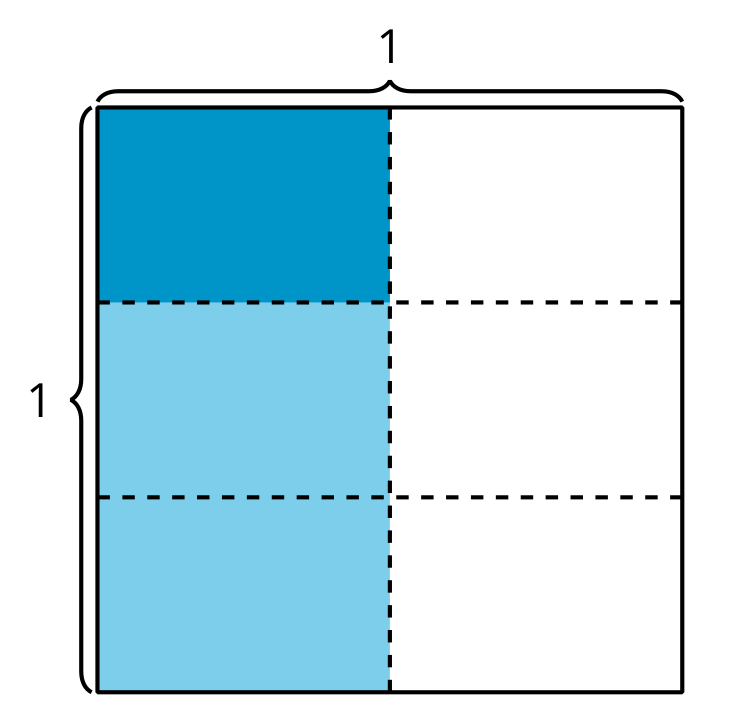 B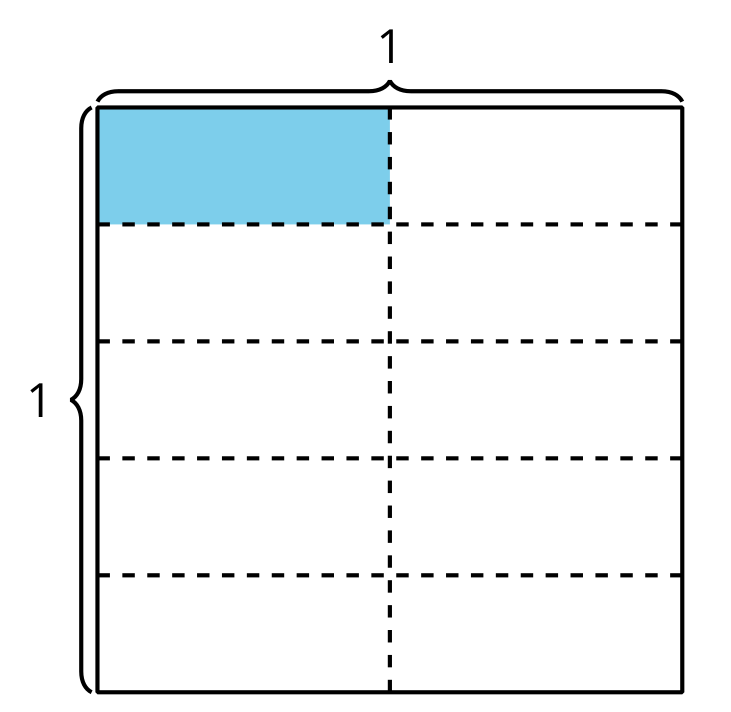 C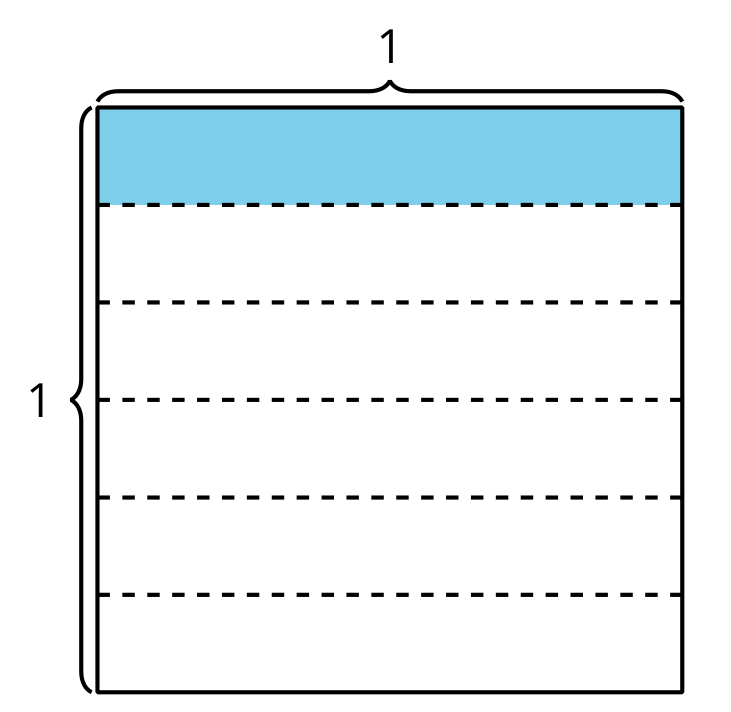 D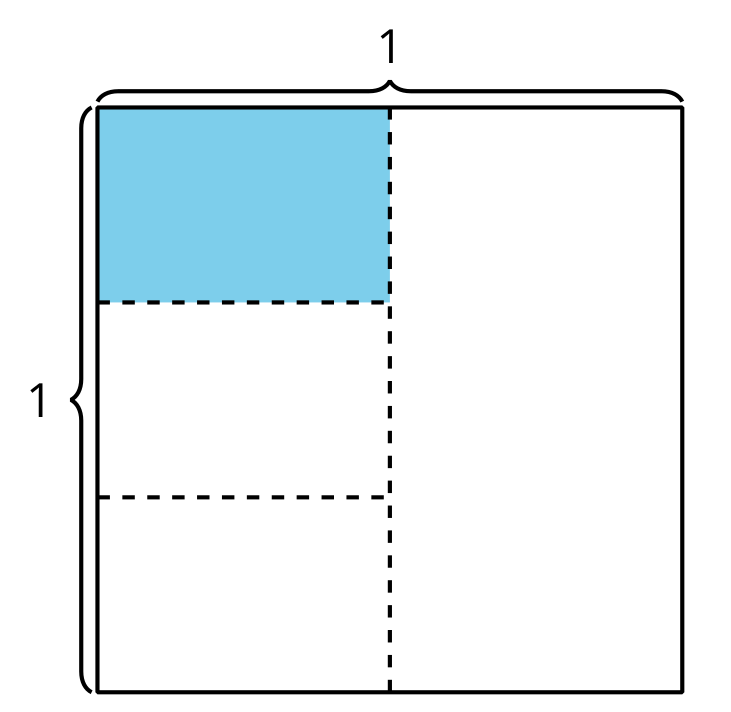 1 Interpret DiagramsStudent Task StatementShow  of the square.
Shade  of  of the square.
How much of the whole square is shaded?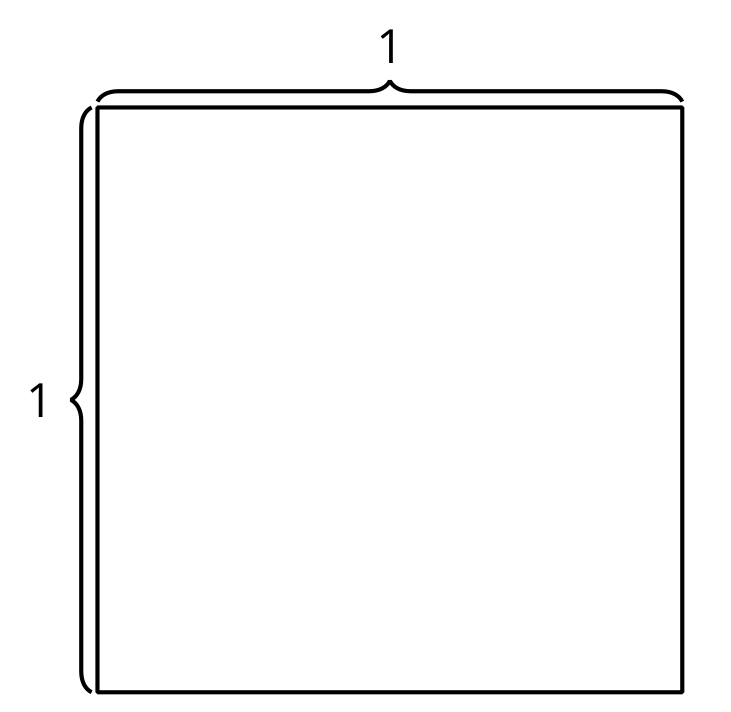 Show  of the square.
Shade  of  of the square.
How much of the whole square is shaded?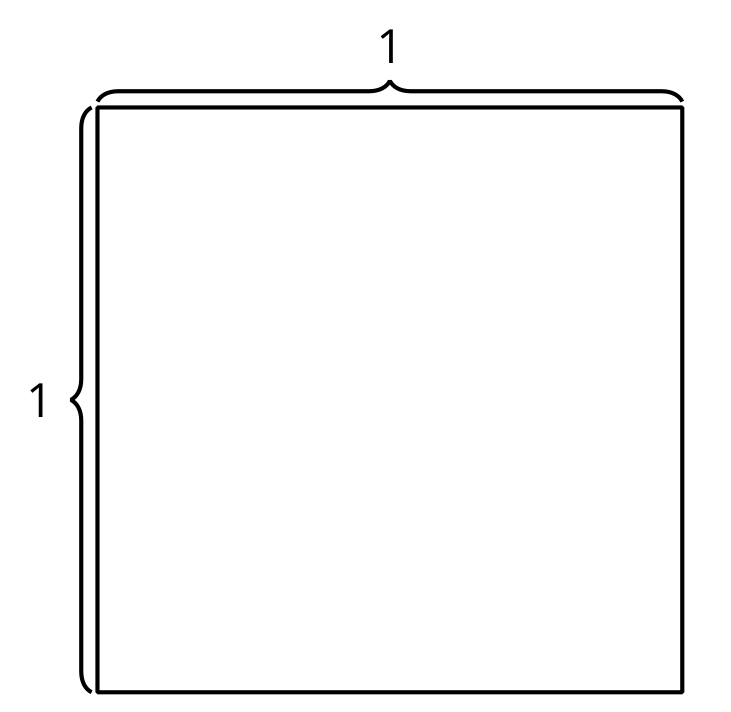 How are the diagrams the same and how are they different?2 Write an ExpressionStudent Task StatementPriya shaded part of a square.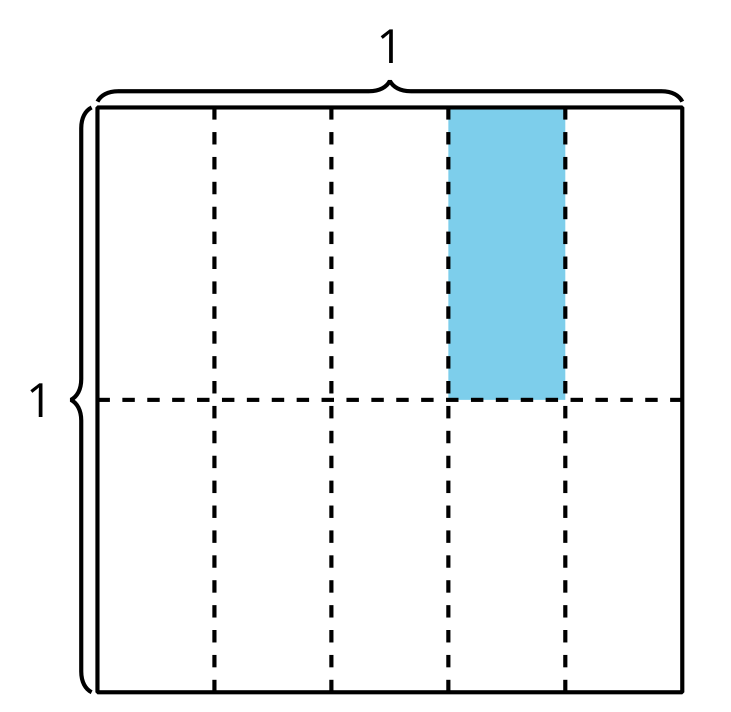 Explain or show how the expression  represents the area of the shaded piece.Explain or show how the expression  represents the area of the shaded piece.Write a multiplication expression to represent the area of the shaded piece. Be prepared to explain your reasoning.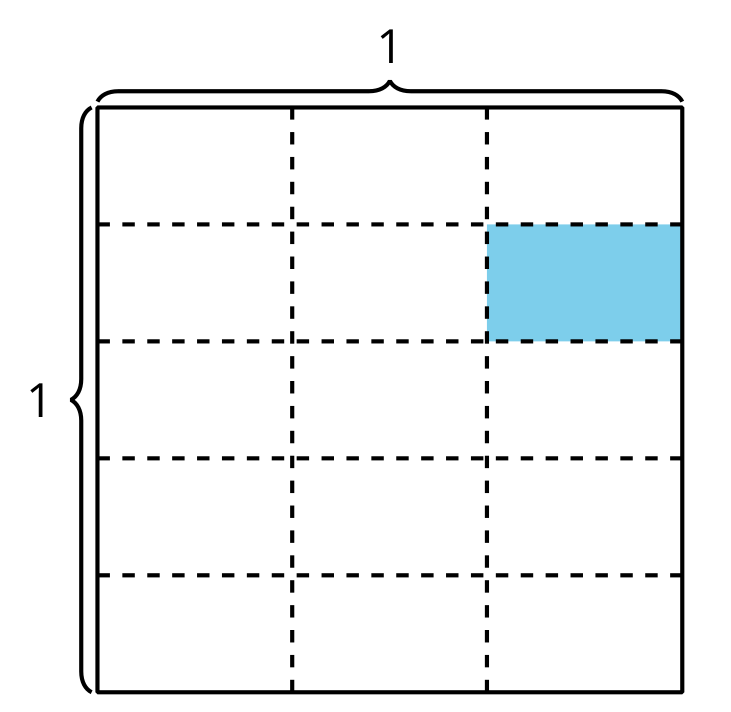 How much of the whole square is shaded?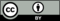 © CC BY 2021 Illustrative Mathematics®